II.2.2. Intermolekuláris kölcsönhatásokRészecskék között mindig van kisebb-nagyobb kölcsönhatás, mely különböző okokra vezethető vissza. Az alábbiakban csak semleges részecskékkel (atomok, molekulák) foglalkozunk, ionokkal nem.  A kölcsönhatás típusa lehet:a1)  dipól-dipól; dipólusmomentummal (ld. oxidációs számnál) bíró molekulák egymásra hatása, mely megfelelő orientáció esetén vonzást jelent, a rendszert stabilizálja.  Energia 1-2 kcal/mol.  Távolságfüggés:   energia   ~1/r3 ,  szabad forgás esetén 1/r6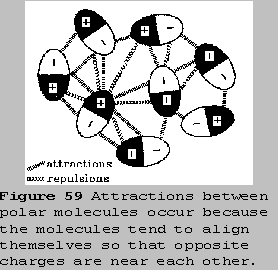 a2)  dipól – indukált dipól; ha dipólus és semleges részecske van egymás mellett, előbbi a másikban dipólust indukál (kelt), azt polarizálja.  b) van der Waals (vdW) “erők”. Ha egyáltalán nincs dipólus jelen, akkor is  mindig  van kölcsönhatás (pl. nemesgáz-atomok között is). A vonzás alapja a London-féle diszperziós effektus:Az elektronfelhő pillanatnyi fluktuációi polarizálják a szomszéd atom elektronfelhőjét. Sematikusan: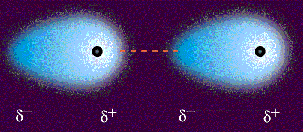 A London-erők gyengék (energiastabilizáció 1 kcal/mol alatt), de mindig jelen vannak. {A polarizálhatóság fogalma (def.): F elektromos térerő által a molekulában keletkező indukált dipólusmomentum:ind = F; az  együttható a polarizálhatóság.(Általánosabban: mind , mind F vektormennyiség, ezért  egy mátrix (tenzormennyiség); pl. x irányú tér y irányban is indukálhat momentumot).}Kvalitatív szempont: nagyobb molekula, kiterjedtebb, „diffúzabb” elektronfelhő: könnyebben polarizálható. 
V.ö. Cl2 és Br2   olvadáspont és forráspont (később).
A részecskék közti távolsággal rohamosan csökken: függés  ~ 1/r6
http://www.chem.purdue.edu/gchelp/liquids/disperse.html#Disperse
The London dispersion force is the weakest intermolecular force. The London dispersion force is a temporary attractive force that results when the electrons in two adjacent atoms occupy positions that make the atoms form temporary dipoles. This force is sometimes called an induced dipole-induced dipole attraction. London forces are the attractive forces that cause nonpolar substances to condense to liquids and to freeze into solids when the temperature is lowered sufficiently. A vonzó erők közelítik a részecskéket, de ennek határt szab a kis távolságoknál fellépő taszítás. Oka a Pauli-elv:  az elektronfelhők nem hatolhatnak teljesen egymásba, mert akkor azonos pályára jutna több elektron. Megj.: a vonzás-taszítás leírására gyakran használt empirikus formula a Lennard-Jones potenciál: V(r) = 4 [12  6]     ahol   r/r0A  (1/r)6 tag (vonzás) a London-diszperzió; az (1/r)12 tag kis r-nél óriásivá nő, ez írja le a fenti Pauli-taszítást. A minimumhelyre (derivált = 0) adódik: min = 21/6  1.12.   dimenziója energia; a 4-es szorzó azért praktikus, mert így a völgy mélysége min-nál éppen . 2011/19Egy példa:   Ar..Ar  van der Waals-kölcsönhatás leírása:(A 0 szint felett taszítás, alatta vonzás. A cm1 egység szakmai “szleng”: a  ∆E = h = hc/ összefüggés szerint a hullámszám (1/) arányos az energiával; kb. 350 cm1 felel meg 1 kcal/mol energiának.)Megj.: Az egyes kölcsönhatások besorolásában bizonytalanság van.  A dipól -  indukált dipól kölcsönhatást sok tárgyalás nem tekinti külön. Másrészt: a IUPAC ajánlása (gold book) a vdW  erők közé sorolja a dipolus-kölcsönhatásokat is: http://goldbook.iupac.org/V06597.html  van der Waals forcesThe attractive or repulsive forces between molecular entities (or between groups within the same molecular entity) other than those due to bond formation or to the electrostatic interaction of ions or of ionic groups with one another or with neutral molecules. The term includes: dipole–dipole, dipole-induced dip-ole and London (instantaneous induced dipole-induced dipole) forces. The term is sometimes used loosely for the totality of nonspecific attractive or repulsive intermolecular forces. Source: PAC, 1994, 66, 1077 c) H-kötés (híd): X−HY; X és Y nagy elektronegativitású atomok, jellemzően N, O, F. (A hidat kísérletileg jelzi pl. a megnyúlt XH kötéstávolság és a lecsökkent rezgési frekvencia (IR-spektrum)).Jellemző távolság az X----Y  pillératomok között:   2.5  3 Å.Kötési energia    36 kcal/mol (1025 kJ/mol).Megj.: a hidrogénkötésre csak nehézkesen lehet definíciót adni, íme az egészen új, 2011-ben készült IUPAC-javaslat: The hydrogen bond is an attractive interaction between a hydrogen atom from a molecule or a molecular fragment X–H in which X is more electronegative than H, and an atom or a group of atoms in the same or a different molecule, in which there is evidence of bond formation.Látjuk (a mondat általam kiemelt vége): feltétel a kötés kialakulásának bizonyítása. De mikor beszélhetünk egyértelműen kötésről?  ….csak utalhat erre kötéstávolság, stb.  A kötés mibenléte: a H Y kötést szokás csupán egy nagyon erős elektrosztatikus vonzásnak tekinteni. De (FG): határozott kovalens jellege is kell legyen, melyben az Y atom electronpárja donálódik. Példák1. Vízmolekulák között:  	2. Karbonsavak dimerizációja: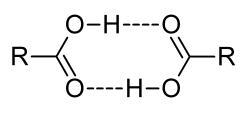 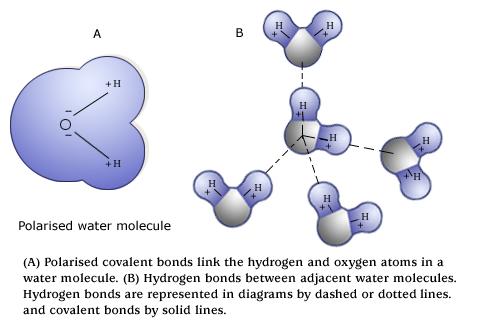 3. Amino- és OH-csoport vízzel;    4. H-hidak a peptidek -hélix 	      konformációjában (Pauling!)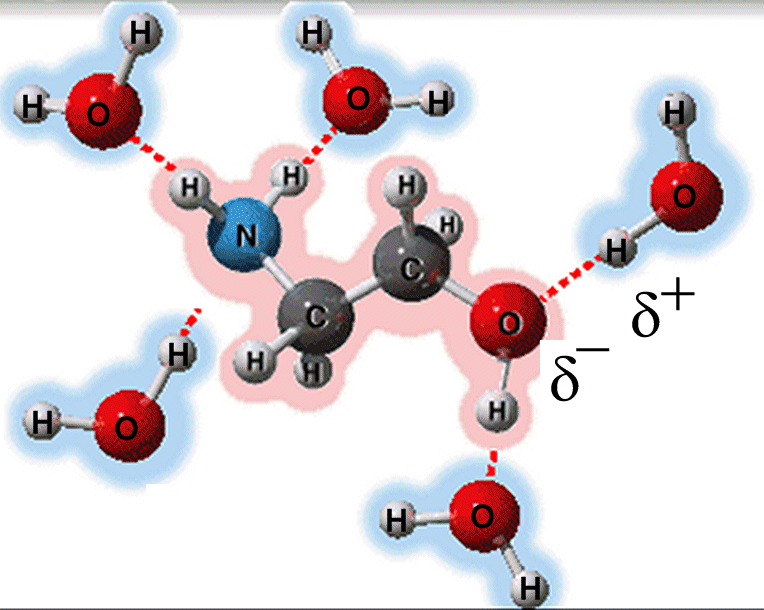 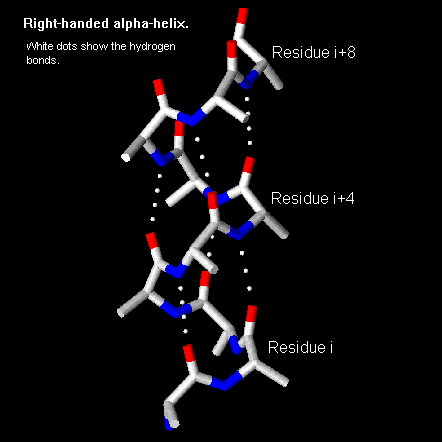 5. H-hidak tartják össze a DNS kettősspirált (Watson és Crick)A-T, ill. C-G bázispárok,  pl. Citozin-Guanin: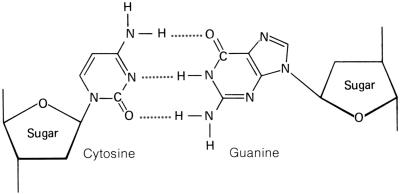 II.2.3. A folyadék-halmazállapotÁltalános jellemzés ..(középisk.)A folyadékok néhány jellemző tulajdonságaSűrűség a három halmazállapotban (g/cm3) Jég/víz:	t/oC 	0	4	20	60	0.9150/0.9999	1.0000	0.998	0.983A felületi feszültségMinden folyadék általános tulajdonsága: a molekulák közti kohézió (vonzó kölcsönhatás) miatt a felület minimumra törekszik. Adott térfogat mellett legkisebb felülete a gömbnek van  lehetőleg gömbfelület alakul ki.pl:  üvegcső végének leömlesztése, Hg-csepp,..http://en.wikipedia.org/wiki/Surface_tension;apwww.stmarys.ca/~smitchel/for201labs/blood_angle/introduction.html…Surface tension is caused by the attraction between the molecules of the liquid by various intermolecular forces. In the bulk of the liquid each molecule is pulled equally in all directions by neighboring liquid molecules, resulting in a net force of zero. At the surface of the liquid, the molecules are pulled inwards by other molecules deeper inside the liquid  Kvantitatív definíció: felületi feszültség az a munka, mely a felület egységnyi növeléséhez kell. Képletben:w  =  γ ΔA     w a munka,  A a felületa γ tényező a  felületi feszültség; dim: N m m2 = N m1Néhány adat (dyn/cm; 20 oC) [dyn a régi, "cgs" rendszerben az erő egysége: 1 g tömegnek 1 cms−2 gyorsulást ad..Számoljuk át N-ra!]Gázbuborékok kialakulása folyadékban a felületi feszültség alapján vizsgálható.A modell: egy buborék növekedése a folyadék belsejében.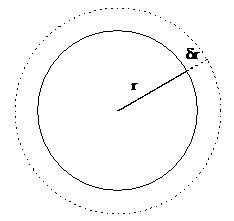 A felületváltozás ΔA = 4π[(r+δr)2 - r2]; ha δr tart zérushoz, négyzete kiesik, így:  ΔA = 8πrδr;  A munka: w = γ ΔA = γ8πrδr ….  (1)Más szemléletben: a gömbfelületre kívülről pγ nyomás hat a felületi feszültség miatt, amely a buborékot megszüntetni igyekszik; ebből F erőt számolunk (p = F/A), mely ellen δr úton kell munkát végezni:  F = 4π r2 pγ; w = Fδr  =  4π r2pγ (2)(1) és (2)-ből: γ8πrδr = 4πr2pγδr. pγ -t kifejezve, a végeredmény a BUBORÉKNYOMÁSra:pγ  =  2γ/r     Laplace-egyenletMegj.: egyensúlyban a buborék belsejében a gáz (levegő) nyomása egyenlő kell legyen a külső nyomás plusz a buboréknyomás összegével: pb = pk + pKapilláriseffektus: a buboréknyomás alapján vezethető le.Milyen magasra emelkedik a víz egy kapillárisban?  Levezetés a fenti pγ -ra épül: hρg  = 2γ /rMegj.: Eötvös Loránd foglalkozott γ hőmérsékletfüggésével. (Elv: a kritikus hőmérsékleten ld. később  eltűnik a folyadék-gáz határfelület, γ tehát 0, attól való  lefelé  távolsággal γ nő.)  γV2/3 = k(Tc - T);  Tc a kritikus hőmérséklet.2011/20Mechanikai tulajdonságokKompresszibilitás:  egységnyi nyomásnövekedésre a térfogat milyen arányban csökken:V/V =  p; V a csökkenés: V-V'Pl. 1 atm nyomásnövekedésre a víz térfogata 46.4 ppm-mel csökken. (Reciprok: bulk modulus; összenyomhatósági (rugalmassági) modulus.)Néhány adat, , atm-1 10-6ViszkozitásFolyadék deformációjához rétegek kell elmozduljanak egymáson. Minél viszkózusabb a folyadék (vö. víz, ill. méz), annál nagyobb ellenállást tanúsít ezzel szemben (molekuláris alapja az intermolekuláris kölcsönhatások).Modell: folyadék két síklap között; alsó rögzített, felsőt az A felületen ható F erővel mozgatjuk: a folyadék deformációját a nyomás dimenziójú, =F/A nyíró „feszültség” határozza meg.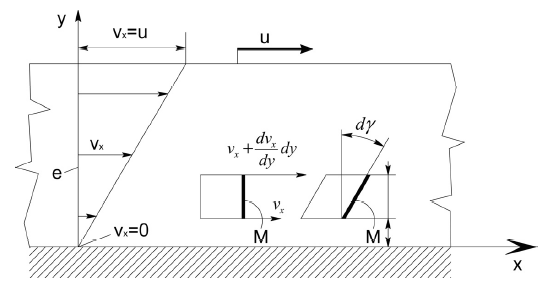 Newton alapján (már ő foglalkozott a kérdéssel!)  hatását kétféleképp fogalmazhatjuk meg: -val arányos az x irányú sebesség változása a folyadékrétegben y mentén: dvx/dy = (1/); másrészt az ábra szerinti  szög méri a deformációt, s a deformáció sebességére d/dt = (1/). (Látjuk: dvx/dy = d/dt).   A szokásosabb forma: F/A = =  d/dt =  dvx/dy.Ezekben az  együttható a (dinamikai) viszkozitás.Egy másik helyzet:  átfolyás csövönF  = dV/dt a sebesség (időegység alatt átfolyt térfogat)F = (P1 - P2)/R; a viszkozitás az R ellenállást befolyásolja:R = 8ηL/(πr4), ahol    η az anyag viszkozitásaFentiekből η egysége:  N s m-2, vagyis Pa s. (cgs-egysége ma is elterjedt: Poise.  1 Pa s = 10 Poise. )Adatok:, Poise-ban (vízre   1 cP –centipoise)Alcohol(ethyl)	0.012;Glycerine	14.9; Mercury 0.016Oil (light)  1.1; Oil (heavy) 6.6; Water  0.01; Air 0.00018{Megj.: a közismert folyadékok mellett, egy kémiailag új típus: IONOS FOLYADÉKOK (alacsony olvadáspontú sók). Két példa:}SolidLiquidGasAr1.65 1.40 0.001784N21.026 0.8081 0.001251O21.4261.149 0.001429vízetanolglicerinHgn-Heptanen-Decane73226446520.123.8CS2etanolglicerinHgvíz94111213.846.4